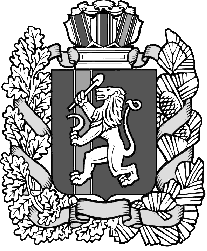 Дзержинский сельский Совет депутатовДзержинского района Красноярского краяРЕШЕНИЕ с. Дзержинское27.12.2018                                                                                                  №21-130рО внесении изменений в решение  №20-121р от 22.11.2018      В целях исправления технической ошибки, руководствуясь статьей  22 Устава муниципального образования Дзержинского сельсовета  Дзержинского района  Красноярского края, Дзержинский сельский Совет депутатов РЕШИЛ:Внести в решение  Дзержинского сельского Совета депутатов №20-121р от  22.11.2018 года «О внесении изменений в решение «Об утверждении  регламента Дзержинского сельского Совета депутатов» следующие изменения: - п.1 изложить в следующей редакции «Внести в решение  Дзержинского сельского Совета депутатов №3-14р от  28.04.2010 года «Об утверждении  регламента Дзержинского сельского Совета депутатов» следующие изменения:»       2. Решение вступает в силу день, следующий за днем его официального опубликования в районной газете «Дзержинец».Председатель  сельского Совета депутатов                                                                                  Г.В. ЗайцеваГлава  сельсовета                                                                                   А.И. Сонич